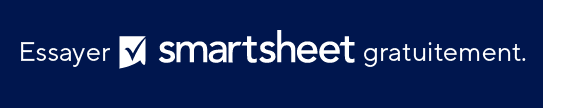 FORMULAIRE DE RECOMMANDATION DE SERVICES DE SANTÉ MENTALERECOMMANDATIONRECOMMANDATIONRECOMMANDATIONRECOMMANDATIONRECOMMANDATIONRECOMMANDATIONRECOMMANDATIONRECOMMANDATIONAGENCENUMÉRO DE TÉLÉPHONELIEUADRESSE 
E-MAILFORMULAIRE REMPLI PARFORMULAIRE REMPLI PARNUMÉRO DE TÉLÉPHONEDATEORGANISME RÉCEPTEURORGANISME RÉCEPTEURORGANISME RÉCEPTEURORGANISME RÉCEPTEURAGENCENUMÉRO DE TÉLÉPHONELIEUADRESSE E-MAILINFORMATIONS SUR LE CLIENTINFORMATIONS SUR LE CLIENTINFORMATIONS SUR LE CLIENTINFORMATIONS SUR LE CLIENTNOM DE FAMILLEPRÉNOM ET DEUXIÈME PRÉNOMDATE DE NAISSANCEGENREN° DE SÉCURITÉ SOCIALEN° MEDICAIDINTERPRÈTE REQUIS ?LANGUE REQUISENOM DU TUTEURRELATION DE TUTELLEADRESSE DU CLIENTTÉLÉPHONE PORTABLEADRESSE DU CLIENTTÉLÉPHONE FIXEADRESSE DU CLIENTTÉLÉPHONE PROFESSIONNELADRESSE DU CLIENTADRESSE E-MAILPRÉSENTER DES PRÉOCCUPATIONS/COMMENTAIRES Joignez des feuilles supplémentaires et/ou des documents à l’appui si nécessaire.PRÉSENTER DES PRÉOCCUPATIONS/COMMENTAIRES Joignez des feuilles supplémentaires et/ou des documents à l’appui si nécessaire.PRÉSENTER DES PRÉOCCUPATIONS/COMMENTAIRES Joignez des feuilles supplémentaires et/ou des documents à l’appui si nécessaire.PRÉSENTER DES PRÉOCCUPATIONS/COMMENTAIRES Joignez des feuilles supplémentaires et/ou des documents à l’appui si nécessaire.RAISON DE LA RECOMMANDATIONLE PATIENT EST-IL INFORMÉ DE LA RAISON DE LA RECOMMANDATION ? SI CE N’EST PAS LE CAS, VEUILLEZ EXPLIQUER POURQUOI. LE PATIENT EST-IL INFORMÉ DE LA RAISON DE LA RECOMMANDATION ? SI CE N’EST PAS LE CAS, VEUILLEZ EXPLIQUER POURQUOI. LE PATIENT EST-IL INFORMÉ DE LA RAISON DE LA RECOMMANDATION ? SI CE N’EST PAS LE CAS, VEUILLEZ EXPLIQUER POURQUOI. SERVICE/SPÉCIALITÉ DEMANDÉSSERVICE/SPÉCIALITÉ DEMANDÉSAUTRES COMMENTAIRESINFORMATIONS SUR LES ASSURANCESINFORMATIONS SUR LES ASSURANCESINFORMATIONS SUR LES ASSURANCESINFORMATIONS SUR LES ASSURANCESINFORMATIONS SUR LES ASSURANCESINFORMATIONS SUR LES ASSURANCESINFORMATIONS SUR LES ASSURANCESINFORMATIONS SUR LES ASSURANCESINFORMATIONS SUR LES ASSURANCESINFORMATIONS SUR LES ASSURANCESINFORMATIONS SUR LES ASSURANCESINFORMATIONS SUR LES ASSURANCESINFORMATIONS SUR LES ASSURANCESINFORMATIONS SUR LES ASSURANCESINFORMATIONS SUR LES ASSURANCESINFORMATIONS SUR LES ASSURANCESINFORMATIONS SUR LES ASSURANCESINFORMATIONS SUR LES ASSURANCESINFORMATIONS SUR LES ASSURANCESINFORMATIONS SUR LES ASSURANCESINFORMATIONS SUR LES ASSURANCESAUTORISATION REQUISE ?AUTORISATION REQUISE ?AUTORISATION REQUISE ?AUTORISATION REQUISE ?AUTORISATION REQUISE ?OUINONNUMÉRO D’AUTHENTIFICATIONNUMÉRO D’AUTHENTIFICATIONNOMBRE DE VISITESNOMBRE DE VISITESEXPIRATION DE L’AUTORISATION DATEEXPIRATION DE L’AUTORISATION DATEEXPIRATION DE L’AUTORISATION DATEPPOHMOAUTREAUTREPLAN D’ASSURANCEPLAN D’ASSURANCEPLAN D’ASSURANCEIDENTIFIANT D’ASSURANCEIDENTIFIANT D’ASSURANCEIDENTIFIANT D’ASSURANCEGROUPE MÉDICALGROUPE MÉDICALGROUPE MÉDICALNUMÉRO DE TÉLÉPHONENUMÉRO DE TÉLÉPHONENOM DU TITULAIRE DE L’ASSURANCENOM DU TITULAIRE DE L’ASSURANCENOM DU TITULAIRE DE L’ASSURANCENOM DU TITULAIRE DE L’ASSURANCENOM DU TITULAIRE DE L’ASSURANCENOM DU TITULAIRE DE L’ASSURANCERELATION AVEC LE PATIENTRELATION AVEC LE PATIENTRELATION AVEC LE PATIENTDATE DE NAISSANCEORGANISME RÉCEPTEUR | DOCUMENTATION DE RÉCEPTIONORGANISME RÉCEPTEUR | DOCUMENTATION DE RÉCEPTIONORGANISME RÉCEPTEUR | DOCUMENTATION DE RÉCEPTIONORGANISME RÉCEPTEUR | DOCUMENTATION DE RÉCEPTIONMÉTHODE DE LIVRAISONDATE DE RÉCEPTIONEXCLUSION DE RESPONSABILITÉTous les articles, modèles ou informations proposés par Smartsheet sur le site web sont fournis à titre de référence uniquement. Bien que nous nous efforcions de maintenir les informations à jour et exactes, nous ne faisons aucune déclaration, ni n’offrons aucune garantie, de quelque nature que ce soit, expresse ou implicite, quant à l’exhaustivité, l’exactitude, la fiabilité, la pertinence ou la disponibilité du site web, ou des informations, articles, modèles ou graphiques liés, contenus sur le site. Toute la confiance que vous accordez à ces informations relève de votre propre responsabilité, à vos propres risques.